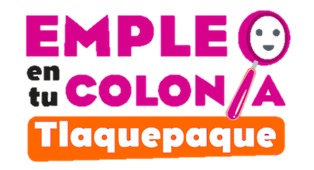 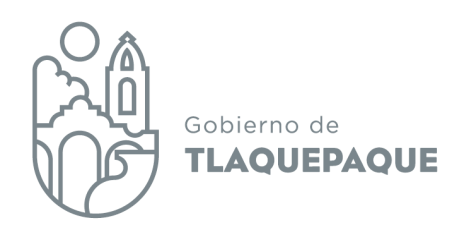 07 de julio del 2021PROGRAMA “EMPLEO EN TU COLONIA TLAQUEPAQUE 2021” ACTA DE SESIÓN ORDINARIA  COMITÉ TÉCNICO DE VALORACIÓNSiendo las 10:30 horas del día 07 de julio del 2021, en la Sala de Juntas de la Coordinación General de Desarrollo Económico y Combate a la Desigualdad, del Ayuntamiento de San Pedro Tlaquepaque, estando presentes:C.P. David Mendoza Pérez, en representación de la Tesorería Municipal;Lic. Luis Fernando Ríos Cervantes, Contralor Municipal;Lic. María Isela  Vázquez Espinoza, en representación de la Dirección General de Políticas Públicas;Lic. Samantha Pollet Núñez Ramírez, Directora de Participación Ciudadana;  Lic. Vicente García Magaña, Coordinador General de Desarrollo Económico y Combate a la Desigualdad.El Lic. Vicente García Magaña, da la bienvenida y agradece a los asistentes su presencia, declarando quórum legal, posteriormente somete a consideración de los asistentes la aprobación del orden del día.1.- Lista de asistencia y declaración de quórum legal;2.- Lectura y aprobación del orden del día;3.- Informe de avances del programa:4.- Aprobación del cuarto padrón de personas beneficiarias y bajas;5.- Asuntos varios.Una vez aprobada el orden día, el Lic. Vicente García Magaña, Coordinador General de Desarrollo Económico y Combate a la Desigualdad, procede a darle el uso de la voz a la Lic. Nayely Ordaz Fernández, Jefa del Departamento de Promoción Laboral, quién presenta a los asistentes los avances registrados en la ejecución del programa municipal en cuestión: A parir del corte anterior y hasta la fecha recibimos 23 nuevas solicitudes de registro al programa, en total hemos recibido 309 solicitudes. Realizamos una solicitud de compra a la Dirección de Proveeduría para la adquisición de insumos y materiales por un monto de $ 187,595.98 para la operatividad del programa. Se informa al comité los avances reportados por las Instituciones participantes en el presente programa; se han rehabilitado 28 espacios deportivos de los 108 espacios con los que cuenta el municipio, se han activado 23 sedes que ofrecen diversas actividades deportivas para niños y adultos, en promedio participan 667 personas. Se realizaron acciones de poda de árboles, mantenimiento general y limpieza de calles colindantes a 14 centros escolares. Se expone ante el comité el cuarto padrón de personas beneficiarias del programa, y el padrón de las personas que causaron baja, debido a que ya no se presentaron a realizar las actividades correspondientes o concluyeron el periodo de ocho semanas. A continuación se detalla la relación de dicho cuarto paquete de personas beneficiarias:  CUARTO PAQUETE DE PERSONAS BENEFICIARIAS DEL PROGRAMA EMPLEO EN TU COLONIA TLAQUEPAQUE 2021BAJAS DE PERSONAS PARTICIPANTES DEL PROGRAMA EMPLEO EN TU COLONIA TLAQUEPAQUE 2021A continuación y siguiendo el orden del día, el Lic. Vicente García Magaña, somete a la aprobación de los miembros del Comité el cuarto paquete de 11 personas beneficiarias y 9 bajas del programa. Así como la propuesta de solicitud de pago correspondiente al cuarto periodo de pago por un monto total de $ 288,610.00, manifestando su aprobación por unanimidad.No habiendo más propuestas de asuntos varios que tratar, se da por concluida la sesión, firman la presente Acta los miembros del Comité Técnico de Valoración participantes.____________________________________________C.P. David Mendoza PérezEn representación de la Tesorería Municipal;____________________________________________Lic. Luis Fernando Ríos CervantesContralor Municipal____________________________________________Lic. María Isela  Vázquez EspinozaEn representación de la Dirección General de Políticas Públicas;La presente hoja de firmas, forma parte integral del Acta de la reunión ordinaria del Comité Técnico de Valoración, del Programa Empleo en Tu Colonia Tlaquepaque 2021, 07 de julio 2021. ___________________________________________Lic. Samantha Pollet Núñez RamírezDirectora de Participación Ciudadana  ____________________________________________Lic. Vicente García MagañaCoordinador General de Desarrollo Económico y Combate a la DesigualdadNÚM.FOLIONOMBRECARGO1271RUELAS VELAZQUEZ JENIFER ARLETHBRIGADISTA2272RUELAS VELAZQUEZ FATIMA BETSABEBRIGADISTA3280MEDELLIN RODRIGUEZ ARACELIBRIGADISTA4281REGALADO PADILLA MIGUEL ANGELBRIGADISTA5282ORTEGA RUELAS LAURA YESENIABRIGADISTA6284GOCHE GONZALEZ DAVIDBRIGADISTA7287AGUILAR CISNEROS GABRIELABRIGADISTA8288SANCHEZ FLORES PEDROBRIGADISTA9302VERA AGUAYO VICTOR RODRIGOCOORDINADOR DE BRIGADA10305MARTINEZ JOSE TRINIDADBRIGADISTA111-BRIVERA TORRES ELBA CITLALLICOORDINADOR ADMINISTRATIVO Y OPERATIVONÚM. FOLIONOMBRECARGO11RIVERA TORRES ELBA CITLALLICOORDINADOR ADMINISTRATIVO Y OPERATIVO 256GOMEZ FIGUEROA MARIA GUADALUPEBRIGADISTA3130JIMENEZ BUENDIA MIGUEL ANGELBRIGADISTA4137GARCIA FERNANDEZ CLAUDIABRIGADISTA5165PEREZ LUNA SILVIA MARIABRIGADISTA6204TRUJILLO HERNANDEZ JANETH MERARI BRIGADISTA7263DIAZ FIERROS LILIANABRIGADISTA8271RUELAS VELAZQUEZ JENIFER ARLETHBRIGADISTA9272RUELAS VELAZQUEZ FATIMA BETSABEBRIGADISTA